LATLathund anslutning och testVårdgivare:Innehåll1	Introduktion	41.1	Beställningsstödet	41.2	Kontakt vid frågor	41.3	NKRR loggöversikt	42	Avtal	52.1	Personuppgiftsbiträdesavtal (Modellavtal 1) mellan vårdgivare och Inera	52.2	Kundavtal 1 mellan vårdgivare och Inera	52.3	I vissa fall, agentavtal mellan leverantör och Inera	53	Anslutning QA	63.1	Vårdgivares förstudie till Inera	63.2	SITHS-certifikat	63.3	Beställning av anslutning i beställningsstödet	63.4	Uppgifter om tjänsteproducent	73.5	Anslutning som producent av aktuella JoL-tjänstekontrakt till konsument NKRR	83.6	Adresseringsbehörighet för NKRR	103.7	Beställning av anslutning till engagemangsindex	104	Test	124.1	Testsviter	124.2	Integrationstest mellan NKRR och vårdgivare i QA	125	Anslutning PROD	145.1	Vårdgivares uppdaterade förstudie till Inera	145.2	SITHS-certifikat	145.3	Beställning av anslutning i beställningsstödet	145.4	Uppgifter om tjänsteproducent	155.5	Anslutning som producent av aktuella JoL-tjänstekontrakt till konsument NKRR	165.6	Adresseringsbehörighet för NKRR	185.7	Beställning av anslutning till engagemangsindex	18IntroduktionDet här dokumentet ställer samman förutsättningar och uppgifter som behövs för anslutning av vårdgivare som tjänsteproducent till tjänstekontrakt på Nationell tjänsteplattform, i syfte att tillgängliggöra data till kvalitetsregister. Dokumentet skall kunna användas som en sammanställande checklista över de beroenden som behöver vara uppfyllda och en plats att skriva upp aktuella uppgifter som behöver vara till hands bland annat vid beställningar till Inera.BeställningsstödetVid beställning av anslutning till Nationell tjänsteplattform används Ineras beställningsstöd. Inloggning görs med SITHS-kort eller med s.k. mjukt klientcertifikat. Instruktioner för hur beställningen går till finns på Ineras hemsida.Kontakt vid frågorFör frågor som rör beställning och anslutning till nationell tjänsteplattform, kontakta Ineras kundservice.För frågor som rör NKRR och tester med NKRR, kontakta Registercentrum Västra Götaland som förvaltar NKRR på NKRR-desk@registercentrum.se .NKRR loggöversiktNKRR har loggöversikter för att följa alla anrop som gått in eller ut från NKRR och se om de gått bra eller inte.Loggöversikt QA: https://nkrr-webadmin.registercentrum.se/logviewer_QALoggöversikt PROD: https://nkrr-webadmin.registercentrum.se/logviewer AvtalI följande avsnitt listas de avtal som behöver upprättas (om de inte redan finns) för att använda NKRR.Personuppgiftsbiträdesavtal (Modellavtal 1) mellan vårdgivare och IneraVårdgivaren behöver ha ingått ett modellavtal med Inera avseende hantering av personuppgifter på Nationell tjänsteplattform. Görs en gång per vårdgivare. Anslutningsprojekt stämmer av att avtalet finns.Kundavtal 1 mellan vårdgivare och IneraVårdgivaren behöver ha ingått ett kundavtal med Inera avseende informationsutlämning till NKRR. Görs en gång per vårdgivare. Anslutningsprojekt stämmer av att avtalet finns eller ser till att det upprättas.I vissa fall, agentavtal mellan leverantör och IneraLeverantören av vårdsystem som grupperar många vårdgivare behöver ha ingått ett agentavtal med Inera. Görs en gång per leverantör. Anslutningsprojekt stämmer av att avtalet finns.Anslutning QAI följande avsnitt listas vad som behöver finnas på plats och vilka uppgifter som behövs för att skicka in en beställning om anslutning i QA. Vårdgivares förstudie till IneraBehövs när en tjänsteproducent ska ansluta till ett tjänstekontrakt som den inte har en anslutning till sedan tidigare.Mall: https://www.inera.se/kundservice/dokument-och-lankar/digitalisering/tjansteplattformen/forstudiemall/ Skickas in till Ineras Kundservice.SITHS-certifikatNågot av följande godkända certifikat (för QA) måste finnas installerat på vårdgivarsystemet som ska ansluta till nationella tjänsteplattformen: https://skl-tp.atlassian.net/wiki/spaces/NTJP/pages/6815748/FAQ+Teknik#FAQTeknik-Utst%C3%A4llareavcertifikatsomNTjPlitarp%C3%A5(CA) Beställning av anslutning i beställningsstödetFör att ansluta till tjänsteplattformen för att kunna registrera information i kvalitetsregister via NKRR behöver följande finnas (förutom inskickad förstudie och installerat SITHS-certifikat):Anslutning som producent av aktuella JoL (journal och läkemedel)-tjänstekontrakt till konsument NKRRAnslutning till uppdatering av engagemangsindex
Vissa av dessa förutsättningar kan vara uppfyllda sedan tidigare om vårdgivaren också är ansluten till exempelvis Journalen eller NPÖ. Befintliga anslutningar visas på följande sida: https://integrationer.tjansteplattform.se . Se Figur 1 för en hjälp att avgöra vad som återstår att beställa i de tre stegen ovan och vilka avsnitt i detta dokument som är relevanta.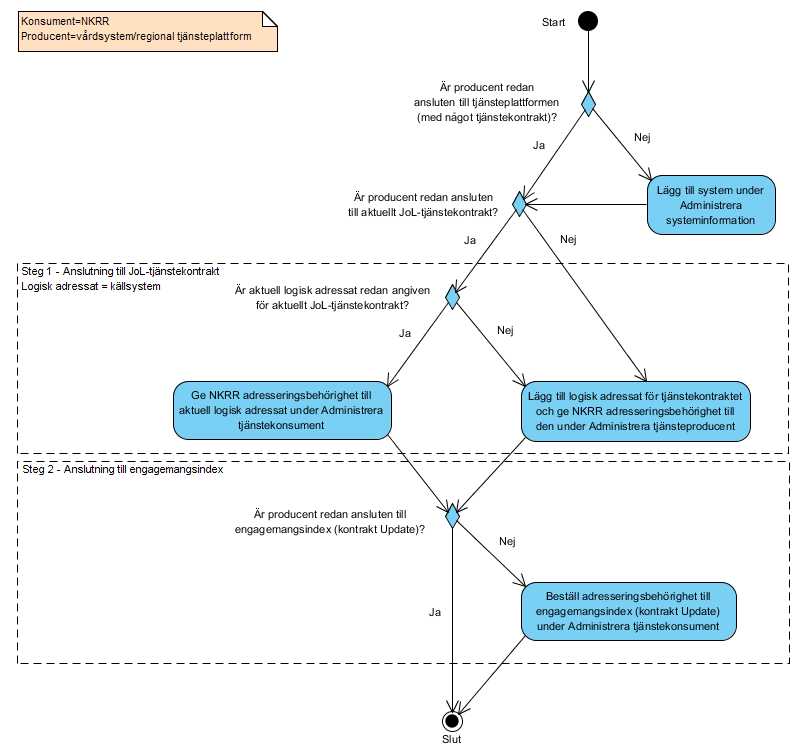 Figur  Vad som behöver göras i beställningsstödet i de olika stegen beroende på vårdgivarens utgångsläge. ”Administrera systeminformation”, ”Administrera tjänsteproducent” och ”Administrera tjänstekonsument” refererar till menyval i beställningsstödet. Med JoL-tjänstekontrakt avses tjänstekontrakt för att hämta journal- och läkemedelsinformation, exempelvis GetObservations och GetActivities. Det är inte nödvändigt att stegen utförs i exakt denna ordning.Uppgifter om tjänsteproducentOm det är ett system som inte tidigare är ansluten till nationella tjänsteplattformen som ska agera tjänsteproducent, eller om systemet inte tidigare är anslutet i QA-miljön, behöver information om systemet läggas upp i Ineras beställningsstöd under menyvalet ”Administrera systeminformation”.Tjänsteproducent kan vara en regional tjänsteplattform eller ett källsystem som ansluter direkt till nationell tjänsteplattform. Det är det system som är ”närmast” nationell tjänsteplattform på vårdgivarens sida.Anslutning som producent av aktuella JoL-tjänstekontrakt till konsument NKRRBeställning för att producera tjänstekontrakt så att NKRR kan hämta journalinformation görs i Ineras beställningsstöd under menyvalet ”Administrera tjänsteproducent”. I beställningen ska uppgifterna i avsnitt 3.5.1 till 3.5.5 anges.TjänsteproducentSe avsnitt 3.4.TjänstekontraktAnge vilka tjänstekontrakt som ska produceras. I parentes anges vilken tjänstedomän som tjänstekontraktet ingår i.Logisk adressatLogisk adressat som NKRR ska använda för att hämta journalinformation via aktuella tjänstekontrakt (i avsnitt 3.5.2) ska anges. Tjänstekontrakt som används av NKRR för att hämta journalinformation från vårdsystem är källsystemsadresserade vilket innebär att logisk adressat ska vara HSA-id för det källsystem där informationen finns. Om informationen som ska hämtas finns i flera olika källsystem ska alla läggas upp som logiska adressater.Observera att tjänstekontraktet GetFormData som används av kvalitetsregister för att hämta svar från NKRR till skillnad från JoL-tjänstekontrakten är verksamhetsadresserat. Det innebär att logisk adressat för det anropet kommer att vara HSA-id för vårdgivaren som journalinformation ska hämtas från. Tabellen nedan visar skillnaden på logisk adressat för de olika anropen. Se också Figur 2.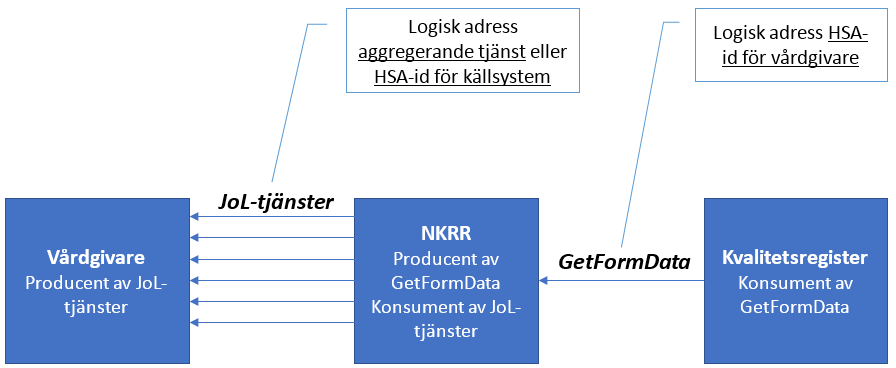 Figur  Logisk adress i de olika anropen.URLFör varje tjänstekontrakt som ska produceras ska det anges URL för tjänsteproducent.AdresseringsbehörighetGe NKRR behörighet att adressera logiska adressater i avsnitt 3.5.3.Tjänstekonsument är alltid följande:Adresseringsbehörighet för NKRROm logisk adressat som NKRR ska använda för att hämta journalinformation via aktuella tjänstekontrakt redan sedan tidigare är upplagda för kontrakten, så räcker det med att bara ge adresseringsbehörighet för tjänstekonsument. Det görs då i Ineras beställningsstöd under menyvalet ”Administrera tjänstekonsument”.Tjänstekonsument är alltid följande:Beställning av anslutning till engagemangsindexOm systemet inte sedan tidigare är anslutet för att uppdatera engagemangsindex behöver det göras. Beställning görs i Ineras beställningsstöd under menyvalet ”Administrera tjänstekonsument”. I beställningen ska uppgifterna i avsnitt 3.7.1 och 3.7.2 anges.TjänstekonsumentTjänstekonsument är samma system som angavs som tjänsteproducent tidigare (avsnitt 3.4), dvs. samma HSA-id ska användas. Systemet har bara olika roller i olika tjänsteinteraktioner.TjänstekontraktTjänstekontraktet Update ska konsumeras för att uppdatera engagemangsindex.Behörighet till logisk adressatLogisk adressat som behörigheten gäller ska vara:Producent för interaktionen är T-SERVICES-SE165565594230-1023 (Inera AB -- Tjänsteplattform -- Nationella tjänster).TestI detta avsnitt anges vilka uppgifter som används i de olika teststegen. För en närmare beskrivning av förutsättningar samt hur testerna kan genomföras, se NKRR Användarhandbok Test.TestsviterFör varje tjänstekontrakt finns det tillhörande SoapUI-testsviter som används för att testa att man som tjänsteproducent uppfyller tjänstekontraktets regler för filtrering och innehåll. Testsviterna ingår i releasepaket för respektive tjänstedomän och hämtas via www.rivta.se.Integrationstest mellan NKRR och vårdgivare i QATestet går ut på att testa så att anrop från NKRR till vårdsystem för att hämta journalinformation fungerar. Först testas att kommunikationen mellan NKRR och vårdgivare fungerar för aktuella tjänstekontrakt. Det ingår inte att verifiera innehållet (testdata), dvs. enbart verifiering av teknisk kontakt. Verifiering av innehållet, dvs. att journalinformation är mappat på ett korrekt sätt enligt informationsspecifikation, görs i ett senare test.KommunikationstestOBS! För att test ska kunna genomföras måste vårdgivarens anslutning till nationell tjänsteplattform i QA (se kapitel 3) vara godkänd. För att test ska bli så produktionslikt som möjligt bör test ske via aggregerande tjänst, vilket innebär att vårdgivarens anslutning till och uppdatering av engagemangsindex måste fungera (se kapitel 3.6). I ett första skede av testning är det dock möjligt att direktadressera källsystemet för att undvika komplexitet med engagemangsindex och aggregerande tjänst. Vilken logisk adress som ska användas i de olika fallen anges i tabellen nedan. Dessa logiska adresser ska konfigureras för vårdgivaren i NKRR och det görs av NKRR förvaltning.Tester görs med fördel med hjälp av testregistret Producenttest i NKRR men kan även göras med aktuellt registerformulär. Se NKRR Användarhandbok Test för mer information.De tjänstekontrakt som ska testas är de som anges i avsnitt 3.5.1. Verifiering av innehållNär teknisk kontakt är etablerad och testad kan den längre processen med att verifiera innehållet börja. Den går ut på att testa att vårdsystemets mappning av journalinformation följer registrets informationsspecifikation med avseende på struktur och koder. Tester görs till en början med hjälp av testregistret Producenttest i NKRR och sedan med ett testformulär uppbyggt enligt aktuell informationsspecifikation alternativt med aktuellt  registerformulär. Se NKRR Användarhandbok Test för mer information.Observera att det är viktigt att verifiering genomförs mot en på förhand framtagen specifikation över förväntat utfall eller motsvarande så att utförda tester går att värdera.Anslutning PRODI följande avsnitt listas vad som behöver finnas på plats och vilka uppgifter som behövs för att skicka in en beställning om anslutning i PROD. Vårdgivares uppdaterade förstudie till IneraDen förstudie som skickades in och godkändes för anslutning till QA ska uppdateras med information om utförd testning för att anslutning till PROD-miljö ska kunna godkännas. Skickas in till Ineras Kundservice.SITHS-certifikatNågot av följande godkända certifikat (för PROD) måste finnas installerat på vårdgivarsystemet som ska ansluta till nationella tjänsteplattformen: https://skl-tp.atlassian.net/wiki/spaces/NTJP/pages/6815748/FAQ+Teknik#FAQTeknik-Utst%C3%A4llareavcertifikatsomNTjPlitarp%C3%A5(CA) Beställning av anslutning i beställningsstödetFör att ansluta till tjänsteplattformen för att kunna registrera information i kvalitetsregister via NKRR behöver följande finnas (förutom inskickad förstudie och installerat SITHS-certifikat):Anslutning som producent av aktuella JoL-tjänstekontrakt till konsument NKRRAnslutning till uppdatering av engagemangsindex
Vissa av dessa förutsättningar kan vara uppfyllda sedan tidigare om vårdgivaren också är ansluten till exempelvis Journalen eller NPÖ. Befintliga anslutningar visas på följande sida: https://integrationer.tjansteplattform.se . Se Figur 2 för en hjälp att avgöra vad som återstår att beställa i de tre stegen ovan och vilka avsnitt i detta dokument som är relevanta.Figur  Vad som behöver göras i beställningsstödet i de olika stegen beroende på vårdgivarens utgångsläge. ”Administrera systeminformation”, ”Administrera tjänsteproducent” och ”Administrera tjänstekonsument” refererar till menyval i beställningsstödet. Med JoL-tjänstekontrakt avses tjänstekontrakt för att hämta journal- och läkemedelsinformation, exempelvis GetObservations och GetActivities. Det är inte nödvändigt att stegen utförs i exakt denna ordning.Uppgifter om tjänsteproducentOm det är ett system som inte tidigare är ansluten till nationella tjänsteplattformen som ska agera tjänsteproducent, eller om systemet inte tidigare är anslutet i PROD-miljön, behöver information om systemet läggas upp i Ineras beställningsstöd under menyvalet ”Administrera systeminformation”.Tjänsteproducent kan vara ett källsystem som ansluter direkt till nationell tjänsteplattform eller en regional tjänsteplattform. Det är det system som är ”närmast” nationell tjänsteplattform på vårdgivarens sida.Anslutning som producent av aktuella JoL-tjänstekontrakt till konsument NKRRBeställning för att producera tjänstekontrakt så att NKRR kan hämta journalinformation görs i Ineras beställningsstöd under menyvalet ”Administrera tjänsteproducent”. I beställningen ska uppgifterna i avsnitt 5.5.1 till 5.5.5 anges.TjänsteproducentSe avsnitt 5.5.1.TjänstekontraktAnge vilka tjänstekontrakt som ska produceras. I parentes anges vilken tjänstedomän som tjänstekontraktet ingår i.Logisk adressatLogisk adressat som NKRR ska använda för att hämta journalinformation via aktuella tjänstekontrakt (i avsnitt 5.5.2) ska anges. Tjänstekontrakt som används av NKRR för att hämta journalinformation från vårdsystem är källsystemsadresserade vilket innebär att logisk adressat ska vara HSA-id för det källsystem där informationen finns. Om informationen som ska hämtas finns i flera olika källsystem ska alla läggas upp som logiska adressater.Observera att tjänstekontraktet GetFormData som används av kvalitetsregister för att hämta svar från NKRR till skillnad från JoL-tjänstekontrakten är verksamhetsadresserat. Det innebär att logisk adressat för det anropet kommer att vara HSA-id för vårdgivaren som journalinformation ska hämtas från. Tabellen nedan visar skillnaden på logisk adressat för de olika anropen.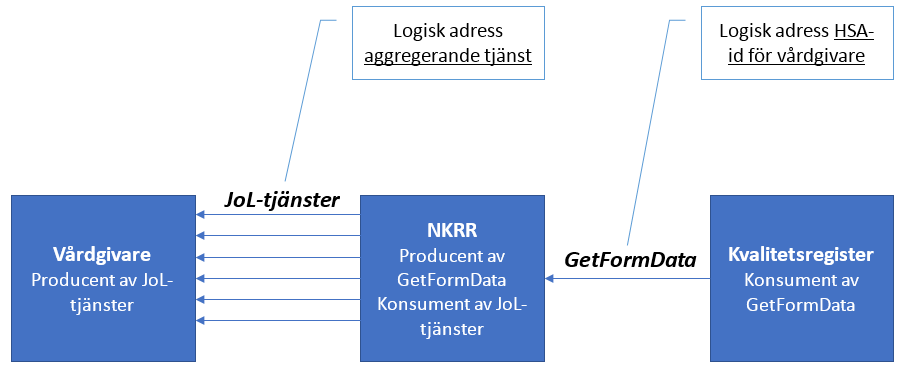 Figur  Logisk adress i de olika anropen.URLFör varje tjänstekontrakt som ska produceras ska det anges URL för tjänsteproducent.AdresseringsbehörighetGe NKRR behörighet att adressera logiska adressater i avsnitt 5.5.3.Tjänstekonsument är alltid följande:Adresseringsbehörighet för NKRROm logisk adressat som NKRR ska använda för att hämta journalinformation via aktuella tjänstekontrakt redan sedan tidigare är upplagda, så räcker det med att bara ge adresseringsbehörighet för tjänstekonsument. Det görs då i Ineras beställningsstöd under menyvalet ”Administrera tjänstekonsument”.Tjänstekonsument är alltid följande:Beställning av anslutning till engagemangsindexBeställning för att uppdatera engagemangsindex görs i Ineras beställningsstöd under menyvalet ”Administrera tjänstekonsument”. I beställningen ska uppgifterna i avsnitt 5.7.1 och 5.7.2 anges.TjänstekonsumentTjänstekonsument är samma system som angavs som tjänsteproducent tidigare (avsnitt 5.4), dvs. samma HSA-id ska användas. Systemet har bara olika roller i olika tjänsteinteraktioner.TjänstekontraktTjänstekontraktet Update ska konsumeras för att uppdatera engagemangsindex.Behörighet till logisk adressatLogisk adressat som behörigheten gäller ska vara:Producent för interaktionen är HSASERVICES-106J (Inera AB -- Tjänsteplattform -- Nationella tjänster).Revisionshistorik för mallenRevisionshistorik för mallenRevisionshistorik för mallenRevisionshistorik för mallenVersionDatumFörfattareKommentarKommentar0.1Oscar MöllerFörsta versionFörsta version0.2Oscar MöllerLagt till revisionshistorikLagt till formulärdatum för respektive testUppdaterat layout för checklistorLagt till revisionshistorikLagt till formulärdatum för respektive testUppdaterat layout för checklistor0.3Oscar MöllerLagt till testresultatLagt till testresultat0.42017-02Staffan WinterLagt till rad för klarmarkering. Uppdelning av vårdgivarens InerablanketterLagt till rad för klarmarkering. Uppdelning av vårdgivarens Inerablanketter0.52017-11Eva BibergDelat upp dokumentet NKRR – LAT, lathund anslutning och test i tre separata dokument (vårdgivare, register och end-to-end). Strukturerat om dokumentetLagt till revisionshistorik för underlagetDelat upp dokumentet NKRR – LAT, lathund anslutning och test i tre separata dokument (vårdgivare, register och end-to-end). Strukturerat om dokumentetLagt till revisionshistorik för underlaget0.62018-03Emmy DambergUppdaterat för att bättre spegla hur det funkar i Ineras beställningsstöd.Tagit bort referenser till B/C/D-blanketter då dessa inte går att använda längre.Uppdaterat för att bättre spegla hur det funkar i Ineras beställningsstöd.Tagit bort referenser till B/C/D-blanketter då dessa inte går att använda längre.0.72018-07Emmy DambergUppdaterat beskrivning av beställningsförfarandet i beställningsstödet.Uppdaterat beskrivning av beställningsförfarandet i beställningsstödet.Revisionshistorik för underlagetRevisionshistorik för underlagetRevisionshistorik för underlagetVersionDatumFörfattareKommentarKlartDatumKommentarKlartDatumKommentarKlartDatumKommentarDokumentnamnInskickadÄrendenummer KundserviceGodkänd[Namn på förstudie]Certifikat Finns på plats[Namn på certifikat]Beställning inskickadInskickad datumBeställning godkändGodkänd datum[Datum][Datum]UppgiftVärdeSystemägande organisationNamn på systemHSA-id för SITHS-certifikatSe avsnitt 3.2.Tjänstekontrakt Ska producerasGetObservations v1(clinicalprocess:healthcond:basic)GetObservations v2(clinicalprocess:healthcond:basic)GetActivites v1(clinicalprocess:activity:actions)GetActivites v2(clinicalprocess:activity:actions)GetCareContacts v2(clinicalprocess:logistics:logistics)GetCareContacts v3(clinicalprocess:logistics:logistics)GetMedicationHistory v2(clinicalprocess:activityprescription:actoutcome)GetLaboratoryOrderOutcome v3(clinicalprocess:healthcond:actoutcome)GetDiagnosis v2(clinicalprocess:healthcond:description)Logisk adressat HSA-idLogisk adressat namn[HSA-id för källsystem][Namn][lägg till rader behov…]TjänstekonsumentAnrop till tjänstekontraktTjänsteproducentLogisk adressatRegisterGetFormDataNKRRHSA-id för vårdgivare som journalinformation ska hämtas frånNKRRTjänstekontrakt för journal- och läkemedelsinformation (GetObservation, GetActivities m.fl.)Vårdsystem/regional tjänsteplattformAggregerande tjänst (HSA-id 5565594230), som sedan använder HSA-id för källsystem där journalinformation finnsellerHSA-id för källsystem där journalinformation finnsTjänstekontrakt URLGetObservations v1[URL]GetObservations v2[URL]GetActivites v1[URL]GetActivites v2[URL]GetCareContacts v2 [URL]GetCareContacts v3[URL]GetMedicationHistory v2[URL]GetLaboratoryOrderOutcome v3[URL]GetDiagnosis v2[URL]Tjänstekonsument HSA-idTjänstekonsument namnSE2321000131-S000000015598NKRR - Registercentrum Västra GötalandTjänstekonsument HSA-idTjänstekonsument namnSE2321000131-S000000015598NKRR - Registercentrum Västra GötalandTjänstekontrakt Ska konsumerasUpdate v1(itintegration:engagementindex)Logisk adressat HSA-idLogisk adressat namn5565594230IneraParameterBeskrivningVärdeLogisk adressOm tester ska ske direkt mot källsystemet (direktadressering, dvs. inte via aggregerande tjänst). Uppgifter finns i avsnitt 3.5.3 ovan.HSA-id: [HSA-id källsystem]Namn: [Namn källsystem]Logisk adressOm tester ska ske via aggregerande tjänst.HSA-id: 5565594230Namn: IneraTestpatientTestpatient som finns hos vårdgivare. Datum för vilket formuläret ska registreras (careEncounterStartDate i GetFormData) och för vilket det finns ett förväntat resultat – kan vara ett eller flera.Pnr: Namn: Formulärdatum: Testpatient[lägg till fler rader vid behov…]Vitlistning av ursprunglig konsumentVitlistning av ursprunglig konsument kan behöva göras hos vårdgivaren för att test ska fungera.Om anrop ska triggas från NKRRs Visa-gränssnitt är det NKRRs interna HSA-id som ska vitlistas.HSA-id NKRR gränssnitt: SE2321000131-S000000013481Kontaktperson vårdgivareDen person som är kontaktperson för integrationstester mot NKRR hos vårdgivaren.Namn: E-post: Telefon: Kontaktperson NKRRDen person som är kontaktperson för integrationstester mot vårdgivaren hos NKRR.Namn: E-post: Telefon: Test avklaratÖverföring från vårdgivare till NKRR har lyckats.Testresultat ska inkluderas i uppdaterad förstudie som skickas in för produktionssättning på NTjP.Avklarat: Datum: DokumentnamnInskickadÄrendenummer KundserviceGodkänd[Namn på förstudie]Certifikat Finns på plats[Namn på certifikat]Beställning inskickadInskickad datumBeställning godkändGodkänd datum[Datum][Datum]UppgiftVärdeSystemägande organisationNamn på systemHSA-id för SITHS-certifikatSe avsnitt 3.2.Tjänstekontrakt Ska producerasGetObservations v1(clinicalprocess:healthcond:basic)GetObservations v2(clinicalprocess:healthcond:basic)GetActivites v1(clinicalprocess:activity:actions)GetActivites v2(clinicalprocess:activity:actions)GetCareContacts v2(clinicalprocess:logistics:logistics)GetCareContacts v3(clinicalprocess:logistics:logistics)GetMedicationHistory v2(clinicalprocess:activityprescription:actoutcome)GetLaboratoryOrderOutcome v3(clinicalprocess:healthcond:actoutcome)GetDiagnosis v2(clinicalprocess:healthcond:description)Logisk adressat HSA-idLogisk adressat namn[HSA-id för källsystem][Namn][lägg till rader behov…]TjänstekonsumentAnrop till tjänstekontraktTjänsteproducentLogisk adressatRegisterGetFormDataNKRRHSA-id för vårdgivare som journalinformation ska hämtas frånNKRRTjänstekontrakt för journal- och läkemedelsinformation (GetObservation, GetActivities m.fl.)Vårdsystem/regional tjänsteplattformAggregerande tjänst (HSA-id 5565594230), som sedan använder HSA-id för källsystem där journalinformation finnsTjänstekontrakt URLGetObservations v1[URL]GetObservations v2[URL]GetActivites v1[URL]GetActivites v2[URL]GetCareContacts v2 [URL]GetCareContacts v3[URL]GetMedicationHistory v2[URL]GetLaboratoryOrderOutcome v3[URL]GetDiagnosis v2[URL]Tjänstekonsument HSA-idTjänstekonsument namnSE2321000131-S000000015597Västra Götalandsregionen – nkrr.registercentrum.se – Nationell tjänst GetFormDataTjänstekonsument HSA-idTjänstekonsument namnSE2321000131-S000000015597Västra Götalandsregionen – nkrr.registercentrum.se – Nationell tjänst GetFormDataTjänstekontrakt Ska konsumerasUpdate v1(itintegration:engagementindex)Logisk adressat HSA-idLogisk adressat namn5565594230Inera